Тихий океан объединяет наши страны и народыПервый Азиатско-Тихоокеанский Саммит социальных работников   и   социальных педагогов: «Социальная ответственность: пути достижения социального благополучия общества»иДесятый Евразийский Форум социальных работниковПРОЕКТ ПРОГРАММЫ5-7 октября 2016 г.                                                   Владивосток, о. «Русский»,  Дальневосточный Федеральный Университет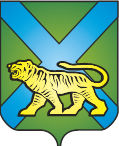 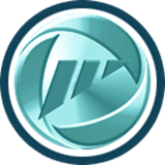 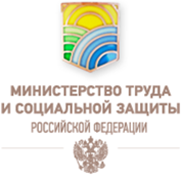 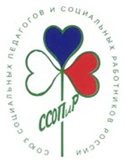 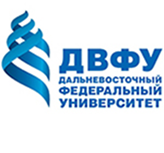 5 октября 2016 5 октября 2016 Кампус ДВФУ     9.30 - 17.30Корпус ВАуд. В 606Количество участников – 50  чел.Тренинг для руководителей социальных учреждений, опытных и начинающих психологов в рамках программы повышения квалификации социальных работников «Коучинг в социальной работе: компонент профессионального роста» Тренинг проводится в рамках работы Международной Школы социальной работы. Тренер - Морин Далей (Maureen Daley), независимый консультант, коуч-тренер, практик и управленец социальной сферы (Великобритания)12.30-13.30ОбедЗаезд делегаций и участников Саммита15.30 -16.0016.30 -19.0019.30Памятная церемония посадки деревьев на Аллее Дружбы Морская прогулка, культурная и экскурсионная программаУжин, свободное время6 октября 20166 октября 201608.30-10.00Корпус ВРегистрация участниковРабота интерактивной площадки. Деловой завтрак руководителей делегации организатора Саммита с иностранными участниками. Протокольная встреча Губернатора Приморского края с руководителями иностранных делегаций. Начало работы специализированной экспозиции (выставки) по тематике Саммита.10.00-11.30Корпус В             Зал «Средний»Торжественное открытие Саммита социальных работников Пленарное заседание: Модератор: Калачинский Андрей Владимирович, профессор, кандидат филологических наук, кафедра рекламы и связей с общественностью ДВФУ, телеведущий, журналист. Выступающие с приветствиями и докладами:    Миклушевский Владимир Владимирович - Губернатор Приморского края; Дашкина Антонина Николаевна -  президент Общероссийской общественной организации «Союз социальных педагогов и социальных работников», вице-президент Конференции МНПО Совета Европы;Трутнев Юрий Петрович - полномочный представитель Президента РФ в Дальневосточном федеральном округе;Представитель Министерства труда и социальной защиты Российской Федерации;Иванец Сергей Владимирович - ректор Дальневосточного Федерального Университета;Галушко Александр Сергеевич -  министр Российской Федерации по развитию Дальнего Востока;Сеа Мун Риу -  президент Ассоциации социальных работников Республики Корея;Сутормина Елена Васильевна - председатель  Комиссии по развитию общественной дипломатии и поддержке соотечественников за рубежом Общественной Палаты РФ первый вице-президент Международного общественного фонда «Российский фонд мира»; Аннамария Кампанини - Президент Международной Ассоциации Школ социальной работы, профессор социальной работы Университета Милана (Италия) Генеральный Консул Китайской Народной Республики  во Владивостоке11.30 - 12.00Кофе-брейкПресс-конференция организаторов Саммита12.00 -16.00 Корпус В           Зал «Средний»Количество участников – 150 человек12.00 – 16.00 Корпус ВЗал «Морской»Количество участников – 150 человек12.00 – 16.00 Количество участников – 100 человек12.00 – 16.00 Количество участников – 70 человек12.00 – 16.00 Количество участников – 70 человек12.00 – 16.00 Количество участников – 70 человекСимпозиум  «Здоровьесбережение, охрана труда, предотвращение рисков в отношении социальных работников и клиентов социальных служб: российские и международные модели»Модераторы: Новиков Николай Николаевич, генеральный директор Национальной ассоциации центров охраны труда, член Общественного Совета Минтруда РФ.Основные доклады:Сунг Чул Чо - председатель Правления Кредитного Союза Социального благополучия (Республика Корея); Тони Видмер -директор Российско-Европейского Фонда в поддержку социальных реформ (Великобритания);Морин Далей -независимый консультант, коуч-тренер, практик и управленец социальной сферы из ВеликобританииСеминар: «Европейская Социальная Хартия в Российской Федерации: роли участников процесса реализации – достижения и возможности. Вклад социальных работников России в продвижение основных статей Социальной Хартии в интересах уязвимых групп населения»Модератор: Ячин Сергей Евгеньевич - заведующий кафедрой философии Школы гуманитарных наук ДВФУ, профессор, доктор философских наук;Представитель Министерства труда и социальной защиты РФОсновные доклады:Режис Брийя-  директор Директората Европейской Социальной Хартии Совета Европы (Франция);Иванова Ленара Хакимовна-министр труда и социальной защиты населения Республики Башкортостан, член Правления ССОПиР.Петр Зих - руководитель Информационного офиса Совета Европы в Российской ФедерацииПахомова Наталья Николаевна– руководитель регионального отделения ССОПиР в Республики Саха(Якутия), участник программ Совета Европы.Семинар: «Социальное взаимодействие – условие успеха в работе      по  социальной интеграции людей с ограниченными                   возможностями здоровья»Модераторы:  Панкадж Кушваха - директор компании «Рехаб и Медикал», магистр экономических наук (Великобритания); Ксения Безуглова - общественный деятель, обладательница титула «Мисс Мира-2013» среди девушек на инвалидных колясках;Основные доклады:Даниэль Матье -  руководитель отдела по социальным вопросам Посольства Франции (Франция);Наталья Кушваха - генеральный директор  Компании «Рехаб энд Медикал, Лтд», куратор программы “MOVE – Европа” в России, (Великобритания);Ксения Безуглова -  общественный деятель;  Тхи Тхань Там Ле -  преподаватель социальной работы Академии вьетнамских женщин при Центральном комитете женщин Вьетнама (Вьетнам);Панкадж Кушваха представитель «Рехаб энд Медикал, Лтд», (Великобритания)Семинар: «Социальная ответственность общества,  общественный контроль и эффективная социальная работа – важнейшие факторы социального благополучия граждан»Модератор: Лилия Лаврентьева – директор департамента труда и социальной защиты населения Приморского краяОсновные доклады: Костина Елена Юрьевна - кандидат социологических наук, доцент кафедры социальных наук, руководитель образовательной программы «Социальная работа» Школы гуманитарных наук ДВФУ;Ву Данксинг – декан факультета социальной работы Открытого Университета Китайской Народной Республики;Рыбальченко Сергей Игоревич – генеральный директор Института научно-общественной экспертизы, руководитель рабочей группы по социальной политике Экспертного совета при Правительстве России, к.э.н., член Общественного совета Минтруда РФ;Чанчай Чичароен – советник Министерства социального и гуманитарного развития Таиланда;Воронин Филипп Игоревич -  советник Министра труда и социальной защиты РФ, секретать Общественного Совета Минтруда РФ.Бесштанько Андрей Владимирович – заместитель руководителя Департамента труда и социальной защиты населения г. Москвы;Тан Нгох Тьонг (Сингапур) - председатель Глобального института социальной работы, декан факультета социальной работы университета менеджмента СингапураСеминар: «Профессиональные стандарты и проблемы подготовки кадров для работы в социальной сфере: международные подходы, международная интеграция. Роль Международной ассоциации школ социальной работы в продвижении принципов и ценностей социальной работы»Модератор: Сизикова Валерия Викторовна - декан факультета социальной работы, педагогики и ювентологии, заведующая кафедройсоциальных технологий РГСУ;Основные доклады: Аннамария Кампанини - президент Международной Ассоциации Школ социальной работы, профессор социальной работы Университета Милана (Италия); Анджи  Юэн - проректор Политехнического Университета Гонконга (Китай), экс-президент Международной Ассоциации школ социальной работы;Рей Джоунс – профессор Университета Кингстон (Великобритания)Костишко Борис Михайлович – ректор Ульяновского Государственного Университета, доктор физико-математических наук, профессор.Семинар: «Социальная ответственность бизнеса - важнейший ресурс опережающего социального развития Дальнего Востока и Восточной Сибири»     Модератор: Бакланов Петр Яковлевич - академик РАН, директор Тихоокеанского института географии. Основные доклады:Вице-губернатор Приморского края     Авдеев Юрий Алексеевич - Ведущий научный сотрудник Тихоокеанского института географии ДВО РАН. Директор Азиатско-Тихоокеанского института миграционных процессов, кандидат экономических наук ;Ольга Курилова, руководитель представительства АСИ в ДФО;Представитель Министерства  РФ по развитию Дальнего Востока;Руководитель регионального отделения «Опоры России»;Руководитель регионального отделения «Деловой России»;13.30-14.30 Обед                                           Социокультурная программа. Работа интерактивных и выставочных площадок.    Пресс-конференция делегации Совета Европы и Министерства социальной защиты РФ.16.00- 16.30Кофе-брейкПресс-конференция иностранных делегаций Саммита16.30-18.30 Количество участников – 200 человекДесятый  Евразийский Форум: итоги 10-летнего сотрудничества                                                         «Модель взаимодействия социальных работников России и Республики Кореи»Модераторы: Дашкина Антонина Николаевна -  президент Общероссийской общественной организации «Союз социальных педагогов и социальных работников»;Сеа Мун Риу -  президент Ассоциации социальных работников Республики Корея;Основные доклады:16.30-18.30. Количество участников – 70 человек16.30-18.30Количество участников – 70 человек16.30-18.30Количество участников – 70 человек16.30-18.30 Количество участников – 70 человекДискуссионная площадка:  «Семья, семейная политика. Работа с подростками, находящимися в конфликте с обществом и законом. Региональные модели оказания социальной помощи. Что могут гражданское общество и власть?»Модератор: Чибрикова Елена Павловна - заместитель директора департамента труда и социального развития Приморского края;Основные доклады:Ардальянова Анна Юрьевна - кандидат социологических наук, доцент кафедры социальных наук Школы гуманитарных наук ДВФУ;Рыбальченко Сергей Игоревич - генеральный директор Института научно-общественной экспертизы, руководитель рабочей группы по социальной политике Экспертного совета при Правительстве России, к.э.н., член общественного совета Минтруда РФ;Винокурова Анна Викторовна - кандидат социологических наук, доцент кафедры социальных наук Школы гуманитарных наук ДВФУПитер Мии – эксперт по работе с подростками девиантного поведения (Великобритания)Кинзина Ирина Александровна – начальник Управления - единого аппарата уполномоченных по правам человека, правам ребенка, защите прав предпринимателей в ХМАО-Югры.Дискуссионная площадка: «Реформирование деятельности ПНИ:  современные вызовы»Модератор: Ильина Марина Александровна – исполнительный директор Общероссийской общественной организации «Союз социальных педагогов и социальных работников», член рабочей группы по  проработке основных подходов к реформированию деятельности психоневрологических интернатов, созданную при Министерстве труда и социальной защиты РФ;Основные доклады:Дискуссионная площадка: «Современное состояние и перспективы развития некоммерческого сектора Сибири и Дальнего Востока»Модератор: Основные доклады:Дискуссионная площадка: «Роль молодежи в социально-значимой деятельности»Встреча с молодежным правительством Приморского края, студентами ДВФУ и участниками Саммита (в том числе с иностранными, обучающимися в ДВФУ).     19.00Ужин. Экскурсии (ИЗ). Культурная программа. Свободное время. 7 октября 20167 октября 20167.30 – 14.30       Работа выездных площадок для знакомства с передовым  опытом социальных служб Приморского края, обмена опытом работы между делегатами Саммита из России и из-за рубежа.  Семья – активный партнёр социальных служб в профилактике социального неблагополучия                 (ул. Сипягина,15, КГБУСО «СРЦН «Парус надежды»)Программно-целевая деятельность учреждений социального обслуживания Приморского края как условие эффективности социальной помощи семье и детям                          (ул. Маковского,123, КГБУСО «СРЦН «Парус Надежды»)Форум матерей.                          Феско Холл, ул. Верхнепортовая, 38Качество и доступность социальных услуг как фактор профилактики и преодоления социального неблагополучия                          КГБУСО «Артемовский СРЦН Современные подходы к повышению качества жизни пожилых людей.   Сохранение качества жизни и активное долголетие лиц «третьего возраста» в специализированных учреждениях типа домов для престарелых и пансионатов для ветеранов труда                                          Седанкинский дом-интернат Социальное взаимодействие – условие успеха в работе по социальной интеграции людей с ограниченными возможностями здоровья                                                                       КГБУСО «Уссурийский СРЦН» 13.30 -14.30ОбедОтдых14.30 -15.30Заседание рабочей группы по подготовке итоговой Резолюции Саммита14.30 – 16.00 Площадка ССОПиР для деловых переговоров, двусторонних встреч, обсуждения дальнейшего сотрудничества. Работа сотрудников ССОПиР с региональными отделениями, вновь вступившими в организацию членами.15.30-16.00Кофе-брейк    Работа интерактивных и выставочных площадок.  16.00 -17.30        Пленарное заседание.Подведение итогов, принятие Резолюции Саммита, подписание соглашений и договоров о сотрудничестве. Торжественное закрытие Саммита. 17.30 18.00Итоговая пресс-конференция. Фотографирование. Вручение сертификатов. Подписание соглашений и договоров о сотрудничестве18.30- 21.30Торжественный прием от имени Губернатора Приморского края 8 октября 20168 октября 2016Двухсторонние встречи, обсуждение совместных проектовПодписание соглашений и договоров о сотрудничестве.Индивидуальные программы.Отъезд делегаций, трансферт в аэропорт.